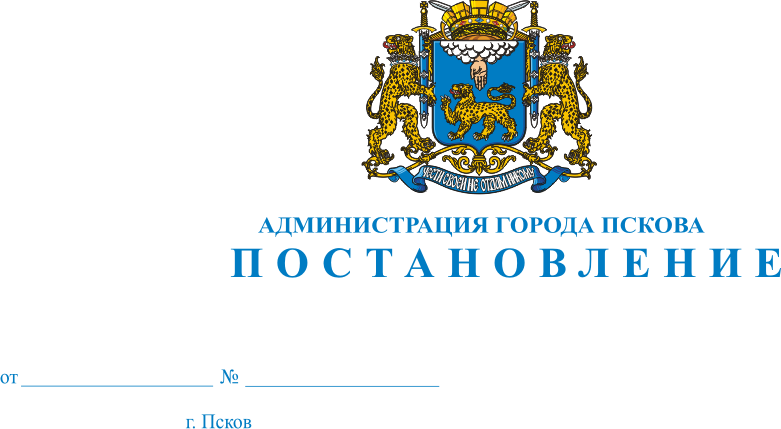 О создании  конкурсной комиссии на право размещения нестационарных торговых объектов  на территории города Пскова В целях соблюдения прав и законных интересов граждан, в соответствии с Федеральным  законом  от  28.12.2009 № 381- ФЗ «Об  основах государственного регулирования торговой деятельности в Российской Федерации», Постановлениями Администрации города Пскова от 21.04.2010 № 810 «Об утверждении схемы размещения нестационарных торговых объектов сезонного характера на территории города Пскова» и от 23.04.2013 № 950 «Об утверждении Положения о размещении нестационарных торго-вых объектов и объектов оказания услуг на территории города Пскова», руководствуясь статьями 32 и 34 Устава муниципального образования «Город «Псков», Администрация города Пскова                                                ПОСТАНОВЛЯЕТ:1. Утвердить состав конкурсной комиссии на право размещения нестационарных торговых объектов  на территории города Пскова, согласно Приложению 1 к настоящему Постановлению.2. Утвердить Положение о конкурсной комиссии на право размещения нестационарных торговых объектов на территории города Пскова согласно Приложению 2 к настоящему Постановлению.3. Опубликовать настоящее Постановление в газете «Псковские новости» и разместить на официальном сайте муниципального образования «Город Псков» в сети Интернет.4. Контроль за исполнением настоящего Постановления возложить на Первого заместителя Главы Администрации города Пскова А. А. Тимофеева.Глава Администрации города Пскова                                                                             И. В. Калашников                                                                                        Приложение 1 к Постановлению                                                                              Администрации города Пскова     от 29.01.2014№143Состав конкурсной комиссии на право       размещения нестационарных торговых объектов на  территории города Пскова  Председатель конкурсной  комиссии:Тимофеев А.А.                      Первый заместитель Главы Администрации                                                          города ПсковаЗаместитель председателя конкурсной комиссии:Аникеева М.Н.                      председатель Комитета социально-экономического                                                                 развития и потребительского рынка Администрации                                                                          города Пскова Секретарь конкурсной комиссии:     Попова В.Н.                     консультант отдела потребительского рынка и                                                                    защиты прав потребителей комитета социально-                                           экономического развития и потребительского рынка                                           Администрации города ПсковаЧлены конкурсной комиссии:Глава Администрации города Пскова                                                                              И.В. Калашников                                                                             Приложение 2 к Постановлению                                                                              Администрации города Пскова     от 29.01.2014  № 143ПОЛОЖЕНИЕо конкурсной комиссии на право размещения нестационарных торговых объектов на территории города ПсковаОбщие положения1.Настоящее Положение о конкурсной комиссии на право размещения нестационарных торговых объектов на территории города Пскова (далее – Конкурсная комиссия) определяет порядок организации и деятельности Конкурсной комиссии.2.Конкурсная комиссия является коллегиальным совещательным органом.3.Конкурсная комиссия в своей деятельности руководствуется законодательством Российской Федерации, Псковской области, муниципальными правовыми актами города Пскова, а также настоящим Положением.4.Состав Конкурсной комиссии утверждается постановлением  Администрации города Пскова.5.Конкурсная комиссия собирается по мере необходимости.   II. Задачи и функции Конкурсной комиссии1.Основной задачей Конкурсной комиссии является проведение конкурса на право размещения нестационарных торговых объектов на территории города Пскова и определение победителей по результатам проведения данного конкурса.2.Конкурсная комиссия осуществляет следующие функции:а) рассмотрение заявок;б) оценку и сопоставление заявок;в)принятие решения о выборе победителя конкурса в соответствии с критериями оценки заявок и в порядке, установленном конкурсной докумен-тацией;г)ведение протокола заседания Конкурсной комиссии.  III. Состав  и организация работы  Конкурсной комиссии1.В состав Конкурсной Комиссии входят: председатель Конкурсной комиссии, заместитель председателя Конкурсной комиссии, секретарь Конкурсной комиссии и члены Конкурсной комиссии.2.Председатель Конкурсной комиссии осуществляет общее руководство деятельностью Конкурсной комиссии, организует ее работу, дает поручения секретарю и членам Конкурсной комиссии. В отсутствии председателя Конкурсной комиссии его функции исполняет заместитель председателя Конкурсной комиссии.3.Секретарь Конкурсной комиссии обеспечивает деятельность Конкурсной комиссии, организует подготовку материалов к заседанию Конкурсной комиссии, ведет протокол заседания Конкурсной комиссии, сообщает членам Конкурсной комиссии о месте, дате и времени проведения заседания Конкурсной комиссии, выполняет иные функции по поручению председателя Конкурсной комиссии.IV. Порядок работы Конкурсной комиссии1.Формой работы Конкурсной комиссии является заседание.2.Члены Конкурсной комиссии участвуют в ее работе лично.  3.Каждый член Конкурсной комиссии обладает правом одного голоса.4.Члены Конкурсной комиссии имеют равные права при обсуждении вопросов и принятии решений на заседаниях Конкурсной комиссии.5.Заседание Конкурсной комиссии считается правомочным, если на нем присутствует не менее 2/3 ее членов.6. Решение Конкурсной комиссии по результатам рассмотрения и оценки заявок принимается открытым голосованием простым большинством голосов от присутствующих на заседании членов Конкурсной комиссии. При равенстве голосов решающим является голос председательствующего на заседании Конкурсной комиссии.7.В случае несогласия с принятым решением член Конкурсной комиссии вправе изложить письменно свое особое мнение, которое подлежит приобщению к протоколу заседания Конкурсной комиссии.8.Протокол заседания Конкурсной комиссии подписывается всеми присутствующими на заседании членами Конкурсной комиссии. 9.Протокол заседания Конкурсной комиссии составляется в двух экземплярах.V. Права и обязанности Конкурсной комиссии1.В целях реализации своих задач и для осуществления своих функций Конкурсная комиссия имеет право:1) рассматривать и анализировать конкурсные предложения участников конкурса;2) обращаться к любому из участников конкурса за разъяснением смысла предложения, без его изменения.3) отказать заявителю  в приеме заявки на участие в конкурсе в случаях, предусмотренных пунктом 8 раздела VI Постановления Администрации города Пскова от 23.04.2013 № 950 «Об утверждении Положения о размещении нестационарных торговых объектов и объектов оказания услуг на территории города Пскова» и пунктом 11 раздела I Постановления Администрации города Пскова от 21.04.2010 № 810 «Об утверждении схемы размещения нестационарных торговых объектов сезонного характера на территории города Пскова». 2. Конкурсная комиссия обязана:1) подписать протокол заседания Конкурсной комиссии и протокол о результатах конкурса.2) проводить заседания, если в них принимали участие не менее 2/3 членов Конкурсной комиссии;3) принимать решения путем открытого голосования простым боль-шинством голосов от числа присутствующих на заседании Конкурсной комиссии. В случае равного количества голосов голос председателя Конкурсной комиссии является решающим;4)  определять победителя конкурса в соответствии с критериями, опре-деленными  Постановлениями Администрации города Пскова от 21.04.2010 № 810 «Об утверждении схемы размещения нестационарных торговых объектов сезонного характера на территории города Пскова» и от 23.04.2013 № 950 «Об утверждении Положения о размещении нестационарных торговых объектов и объектов оказания услуг на территории города Пскова»;5) при подготовке и принятии решений руководствоваться действующим законодательством Российской Федерации, Псковской области и муниципальными правовыми актами.Члены Конкурсной комиссии не имеют права передавать какую-либо информацию любым юридическим и физическим лицам до момента окончания конкурса.Решение Конкурсной комиссии (протокол) может быть обжаловано в установленном действующим законодательством порядке. VI.Обеспечение деятельности Конкурсной комиссии1.Информационное, документационное, правовое, материально-техническое и иное обеспечение деятельности Конкурсной комиссии осуществляет Комитет социально-экономического развития и потребительского рынка Администрации города Пскова.Глава Администрации города Пскова                                                                       И.В. КалашниковСукманов А.В.заместитель председателя – начальник отдела потребительского рынка и защиты прав потребителей комитета  социально-экономического развития и потребительского рынка Администрации города Пскова Ильина В.В.заместитель начальника отдела потребительского рынка и защиты прав потребителей комитета  социально-экономического развития и потребительского рынка Администрации города ПсковаЮрченко Е.Г.консультант отдела потребительского рынка и защиты прав потребителей комитета  социально-экономического развития и потребительского рынка Администрации города ПсковаКлименко И.Г.начальник управления по градостроительной деятельности   Администрации города ПсковаСарбеева Л.Л.начальник отдела благоустройства управления городского хозяйства Администрации города ПсковаЧупранков Д.И.заместитель начальника полиции ООП УМВД России по городу Пскову  (по согласованию)»